NÁRODNÁ RADA SLOVENSKEJ REPUBLIKYII. volebné obdobieČíslo: 892/2000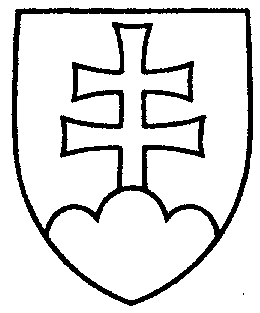 1061UZNESENIENÁRODNEJ RADY SLOVENSKEJ REPUBLIKYz 5. októbra 2000k vládnemu návrhu zákona o sudcoch a prísediacich a o zmene a doplnení niektorých zákonov (tlač 641)	Národná rada Slovenskej republiky	po prerokovaní vládneho návrhu zákona o sudcoch a prísediacich a o zmene a doplnení niektorých zákonov (tlač 641) v druhom a treťom čítaní	s c h v a ľ u j e	vládny návrh zákona o sudcoch a prísediacich a o zmene a doplnení niektorých zákonov, v znení schválených pozmeňujúcich a doplňujúcich návrhov zo spoločnej správy výborov (tlač 641a) a pozmeňujúcich návrhov poslancov z rozpravy.Jozef  M i g a š  v. r.predsedaNárodnej rady Slovenskej republikyOverovatelia:Marián  M e s i a r i k  v. r.Pavol  K a č i c  v. r.